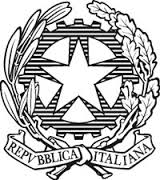 I.C. “FALCONE e BORSELLINO-OFFIDA e CASTORANO”UNITA’ DI APPRENDIMENTO N. 4DALLA PROGRAMMAZIONE ANNUALE D’ISTITUTOIncontro on line, 16/03/2021                        				L’INSEGNANTEAnno scolasticoClassePlessoQuadrimestreTempi2020/20214^ColliAppignanoOffidaCastoranoVilla S. Antonio2°APRILE MAGGIO GIUGNOTITOLODISCIPLINAMISURARE, MISURARE, MISURAREMATEMATICATRAGUARDI DI COMPETENZA (vedi Indicazioni Nazionali)COMPETENZE CHIAVE EUROPEECOMPETENZE CHIAVE DI CITTADINANZACOMPETENZE SPECIFICHEOBIETTIVI D’APPRENDIMENTOOBIETTIVI D’APPRENDIMENTOOBIETTIVI SPECIFICICOMPETENZE DI BASE IN MATEMATICA, GEOSCIENZE  E TECNOLOGIA	
 È l’abilità di sviluppare il pensiero matematico per  risolvere una serie di	
 problemi in situazioni quotidiane.Comporta la capacità e  la disponibilità a usare  modelli matematici di pensiero (logico e spaziale)  e  di presentazione(formule, modelli, schemi, grafici).	
 IMPARAREAD IMPARARE: Acquisire un propriometodo di studio e di lavoro .Essere autonomi e responsabili.Comunicare.Costruire il proprio apprendimento.Essere cittadini.NUMERI1 Si muove con sicurezza nel calcolo scritto e orale con i numeri naturali e sa valutare l’opportunità di ricorrere a una calcolatrice.SPAZIO E FIGURE2- Riconosce, descrive, denomina, rappresenta e classifica forme del piano e dello spazio, relazioni e strutture che si trovano in natura o sono state create dall’uomo. Utilizza strumenti per il disegno geometrico.RELAZIONI,DATI E PREVISIONI3 Utilizza i più comuni strumenti di misura.4-Ricerca dati per ricavare informazioni, costruisce rappresentazioni e risolve problemi in tutti gli ambiti di contenuto.NUMERI1 Si muove con sicurezza nel calcolo scritto e orale con i numeri naturali e sa valutare l’opportunità di ricorrere a una calcolatrice.SPAZIO E FIGURE2- Riconosce, descrive, denomina, rappresenta e classifica forme del piano e dello spazio, relazioni e strutture che si trovano in natura o sono state create dall’uomo. Utilizza strumenti per il disegno geometrico.RELAZIONI,DATI E PREVISIONI3 Utilizza i più comuni strumenti di misura.4-Ricerca dati per ricavare informazioni, costruisce rappresentazioni e risolve problemi in tutti gli ambiti di contenuto.1d Utilizzare numeri decimali2b Descrivere, denominare e classificare figure geometriche identificando elementi significativi e simmetrie, anche al fine di farle riprodurre da altri.2c Determinare il perimetro di una figura utilizzando le più comuni formule o altri procedimenti3a Utilizzare le principali unità di misura per lunghezze, capacità, masse, pesi, tempo per effettuare misure e stime.3b Passare da un’unità di misura all’altra, anche nel contesto del sistema monetario.4b Rappresentare i problemi con tabelle e grafici che ne esprimano la struttura.4c In situazioni concrete operare con il calcolo delle probabilità.1d4 Effettuare cambi tra decimi, centesimi, millesimi e unità.1d5 Confrontare e ordinare i numeri decimali.1d6 Moltiplicare e dividere i numeri decimali per 10, 100, 1000.1d7 Eseguire addizioni e sottrazioni in colonna con i numeri decimali.1d8 Eseguire moltiplicazioni e divisioni in colonna con i numeri decimali.2b2Rappresentare sul piano figure ottenute per  ingrandimento o  rimpicciolimento, per traslazione, per rotazione,  per ribaltamento.2b3 Classificare i quadrilateri in base a: parallelismo e perpendicolarità tra i lati, congruenza di lati e angoli, e in base ai tipi di angolo.2c1Acquisire i concetti di congruenza, equiestensione, isoperimetria.2c2 Conoscere la differenza tra perimetro e area.2c3 Calcolare il perimetro delle principali figure piane.3a1 Riconoscere e usare correttamente unità internazionali per la misura di lunghezza capacità e peso.3a2 Saper effettuare stime di misure.3b1Passare da un’unità di misura ad un’altra ad essa equivalente.3b2 Conoscere la struttura del sistema monetario europeo.4b3Rappresentare situazioni problematiche con diagrammi e/o sequenze matematiche.4b4 Data una schematizzazione formulare il testo di un problema.4c1 Effettuare valutazioni qualitative e quantitative sulla possibilità del verificarsi di un evento.4c2 Usare in modo coerente il linguaggio probabilistico.CONTENUTII numeri decimali: addizioni, sottrazioni, moltiplicazioni e divisioni con i numeri decimali; moltiplicazioni e divisioni per 10, 100, 1000 con i numeri decimali; i quadrilateri; le isometrie; il perimetro delle figure; problemi vari; le misure di lunghezza capacità e peso; problemi con le misure, equivalenze; casi di certezza e probabilità.RACCORDI DISCIPLINARIItaliano, geografia, ed.fisica, scienze, tecnologia, arte e immagine.MODALITA’ DI OSSERVAZIONE  E VERIFICAMODALITA’ DI OSSERVAZIONE  E VERIFICACriteri: - prove individuate durante l’anno scolastico                                                            - rispondenza tra le prove proposte e le attività effettivamente                  svolteCriteri: - prove individuate durante l’anno scolastico                                                            - rispondenza tra le prove proposte e le attività effettivamente                  svoltePROVE SCRITTEPROVE ORALIPROVE ORALIPROVE PRATICHE Temi relazioni riassunti questionari aperti prove oggettive prove oggettive condivise testi da completare esercizi soluzione problemi …………………………….. …………………………….. colloquio ins./allievo relazione su percorsi effettuati interrogazioni  discussione collettiva …………………………….. ……………………………. colloquio ins./allievo relazione su percorsi effettuati interrogazioni  discussione collettiva …………………………….. ……………………………. prove grafiche prove test motori prove vocali prove strumentali prove in situazione …………………………….. …………………………….  osservazione direttaCRITERI OMOGENEI DI VALUTAZIONECRITERI OMOGENEI DI VALUTAZIONECRITERI OMOGENEI DI VALUTAZIONECOMUNICAZIONECON LE FAMIGLIE  livello di partenzaevoluzione del processo di apprendimentometodo di lavoro impegno partecipazioneautonomiarielaborazione personale ………………………………  livello di partenzaevoluzione del processo di apprendimentometodo di lavoro impegno partecipazioneautonomiarielaborazione personale ………………………………  livello di partenzaevoluzione del processo di apprendimentometodo di lavoro impegno partecipazioneautonomiarielaborazione personale ………………………………colloquicomunicazioni sul diarioinvio verificheinvio risultati